-·-	- - -  -  -  --  -	- - - -/	І'   :1нд,r ..  r	.•  :· н,т ·п -.	1   tв  ЕРДЖЕНО'р;	Н	·t?.	t:?v,,/	шення	ацюнальноrо,:i.	агеr :ства з питань3// /	:?9.9/	 /		з обігання корупції,	-	.	- 09 ч1ер в  ня 2016 року№ ЗЗВІТполjтичної партії про майно, доходи, витрати і зобов'язання фінансовогохарактеруЗвітний	Уточнюючий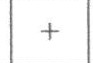 Звітний період 2018 року (період, що уrочнюється)+	lквартал	П квартал	Шквартал	IV кварталНаростаючим підсумком на кінець рокуПолітична партія "РЕСПУБЛІКАНСЬКА ПАРТІЯ"1 Ідекrифікаційний(повна назва політичної партії згідно з ресс1р3цііІними документами)4	О	О	3	4	9	5	7код юридичної особи за ЄДРПОУм.Київ,  вул.П редславинська ,31/11,оф.83	Поштовий індекс	О	3	l	5	О······································································г·-·-·-···-·· -  -  -  -  - -  -----  -  -  -  -  ...rгелефон	+380443550798·············································································•·І---- -  -  -  -  --t 	1Моб. тел.··············································································l----------t	1акс------------------------------------------------------------------------------·І---------+---------<область, район, населений пункт, вулиця, номери будинку, корпусу, E-mailабінету/офіса, квартириrespublikapartia@gm ail.com2 - - - - - - - - - - - - - - - - - - - - - - - --+--- - - - - - -+-- .....-- г----г- -т----!Фактичне	місцезнаходження	(у	разі	невідповідності По1ІПОвий індекс	О	3	1	5	Омісцезпаходження)	,1.,.елеф он------------------------------------------------------------------------------м.Київ, вул.Предславинська,31/11,оф.83	н, 6+380443550798. . . . . . . . . . . . .•••• .• . . . . •. •• .• . •.•••••• .••• . . . . . . . . . . .•••• . .•••• . . . .•••• . . . .• . . ,v.1.O . тел... ... .. ... .. .... .............................................................. Факс(область, район, населений пункт, вуmщя:, номери будинку, корпусу, Е- mailкабінету/офіса, кварmри)respub1ikapartia@g mail.comНайменування та код установ(и) банків(у), в яких(ій) вщкрито поточні(ий) рахунки (рахунок) , номери рахунків (рахунку): ПАТ КБ ПриватБанк, МФО 300711, р/р № 26000052766717Рішення про внесення політичної партії до Єдиного державного реєстру юридичних осіб, фізичних осіб - підприємців та громадських формувань від28.09.2015 № 1 070 102 0000 059713(,щn-а)Загальна інформація про політичну партіюзМісцеві організації політичної партії,які в установленому порядку набули статус юридичної особиЗведена таблиця звіту політичної партіїпро майно, доходи, виграти і зобов'язання фінансового характеруІ. Відомості про майно, нематеріальні цінності, цінні папери політичної партіїЗведена таблиця майна, нематеріальних цінностей, цінних паперів станом на кінець відповідного звітного кварталуВідомості про майно, у тому числі за кордоном, що перебуває у власності полjтичної партії1 1  в·щомост1· про неоvхоме маино1.2 . В ідомості про рухоме майно: І)транспортнізасоби-	-	--	-	-	-	-2) рухоме майно**Дані про рухоме майно (крім транспортних засобів) зазначаються, якщо вартість  такого  майна  перевищує  п'ятдесят розмірів мінімальної  заробітної плати, встановленої на О1 січня звітного року.1 з в·щомоет·t про нематер1·алью· активи поштичноі партй1.4. Відомості про цінні папериВідомості про майно, у тому числ за кордоном, що перебуває на прав користування політичної партtїВідомості про нерухоме майно:власник - фізична особавласник - юридична особаВідомості про рухоме майноТранспортні засоби:власник - фізична особавласник - юридична особасм. )2 .2 . 2. Рухоме майно*:власник - _фізична особа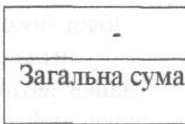 власник- юридична особа*Дані про рухоме майно (крім транспортних засобів) зазначаються, якщо вартість такого  майна  перевищує  п' ятдесят розмірів мінімальної  заробітної плати, встановленої на О1 січня звітного року.2.3. Відомості про нематеріальні активи:власни1< - фізична особавласник - юридична особаП. Відомості про грошові кошти політичної партіїЗведена таблиця грошових коштів політичної партії станом на кінець відповідного звітного кварталу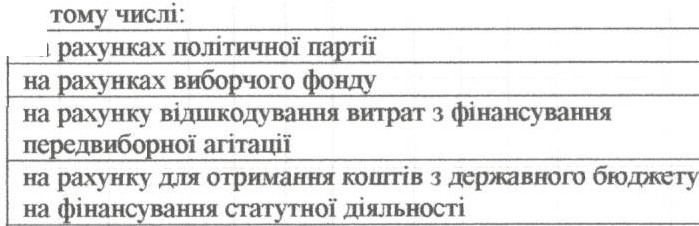 ]. Відомості про грошові кошти на рахунках поттнчної партії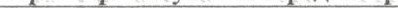 1  1	Г РОШОВІ  кошти на  рахунку   ПОШТИЧНОІ  пар. ..тнГJЮшові кошти на рахунках виборчого фонду політичної партіїГрошові   кошти   на   рахунку   для   вщшкодування витрат,  пов'язаних	з фінансуваннямпередвибо►рно 1аптацн...*] .4. Грошові кошти на рахунку для отримання коштів з Державного бюджету України нафінансування статуrної діяльності **Заповнюється у разі отримання політичною партією таких коштівВідомості щодо надходження коштів з Державного бюджету України на рахунки політичної партіїНадходження на рахунок для отримання коштів з Державного бюджету України нафінансування статуrної діяльності *Відомості про повернення коштів з рахунку для отримання коштів з Державного бюджетуу країни на фінансування статуrної діяльностіВідомості про надходження коштів на рахунок для відшкодування витрат, пов'язаних з фінансуванням передвиборної агітації**Заповнюється у разі отримання політичною партією таких коштів.ІП. Відомості про внески на користь політичної партії, у тому числі за кордоном, залежно від виду внескуЗведена табли.ця внес.ків на користь політичної партії'	станом на юнець вщповщного звпного кв23Відомості про внески грошовими коштами на рахунки політичної партіїВнески грошовими коштами на рахунки політичної партії:від фізичних осібвід юридичних осіб. Вщомое11 про повернення та перерахування до державного бюджету  України  грошових  кошnв,  що  над1йшли  з  порушенням вимог законодавства на рахунки політичної партії:від фізичних осіб24від ЮРИДИЧНИХ осібВідомості про повернення та перерахування до Державного бюджету України грошових коІ.lІтів, що надійшли помилково на рахунки політичної партії:Внески грошовими коштами на рахунки виборчого фонду політичної партії:2) від юридичних осібВідомості  про повернення  та  перерахування  до  Державного бюджету України	грошових коштів, що надійшли з порушенням вимо законодавства на рахунки виборчого фонду:від фізичних осібвід ЮDИДИЧНИХ осібВідомості про повернення та перерахування до Державного бюджету України грошових коштів, що надійшли помилково на рахунки виборчого фонду:від Фізичних осібвід юридичних осібВідомості про внески нерухомим майном на користь політичної партії, у тому числі за кордоном, залежно від особи , що їх здійснилаВнески нерухомим майном на користь політичної партії:від фізичних осібвщ юридичних ос1б. Відомості про повернення та перерахування до Державного бюджету України внесюв нерухомим майном, що надійшли з порушенням вимог законодавст ва:від фізичних осібвід юридичних осібВідомості про повернення та перерахування до Державного бюджету України внесків нерухомим майном, що надійшли помилково :від Фізичних осібвід ЮРИДИЧНИХ осібЗ. Відомості про внески рухомим майном на користь політичної партії, у тому числі за кордоном, залежно від особи, що їх здійснила З.1. Внески транспортними засобами на користь політичної партіївід Фізичних осіб--	----від юридичних осіб3.2. Відомості про повернення та перерахування до Державного бюджету України внесків транспортними засобами, що надійшли з порушенням вимог законодавства:від ю Jидичних осібЗ.З. Відомості про повернення та перерахування до Державного бюджету України внесків транспортним засобами, що надійшли помилково:Внески рухомим майном на користь політичної партії*:від фізичних осібвід юридичних осібДані про рухоме майно (крім транспортІіих засобів) зазначаються, якщо вартість такого маііна перевищує п' ятдесят розмірів юнімальної заробітної платF. встановленої на О1 січня звітного року.Відомості про повернення та перерахування до Державного бюджету України внесків рухомим майном, що надійшли з порушенням вимо законодавства:від I Ьізичних осібвід ЮРИДИЧНИХ осібІ Усього повернено та перераховано коштів до Державного бюджету УкраїниЗ.б. Відомості про повернення та перерахування до Державного бюджету України внесків рухомим майном, що надійшли помилково:від фізичних осібвід юридичних осібВідомості про внески нематер1альними активами на користь поттичної парт1,ї у тому числ за кордоном, залежно від особи, що їх здtйснилаВнески нематеріальними активами на користь політичної партії:від Фізичних осіб--від юридичних осіб--------. Відомості про повернення та перерахування до Державного бюджету України внесків нематеріальними активами, що надійшли з порушенням вимог зако-нодавства:від Фізичних осібвід ЮРИДИЧНИХ осіб. Відомості про повернення та перерахування до Державного бюджету України внесків нематеріальними активами, що надійшли помилково:від фізичних осібвід юридичних осібВідомості про внески цінними паперами на користь політичної партlЇ, у тому числ за кордоном, залежно від особи, що їх здійснилаВнески цінними паперами на користь політичної партії:від фізичних осібвід юридичних осібВідомості про повернення та перерахування до Державного бюджету України внесків цінними паперами, що надійшли з порушенням вимог законодавства:від Фізичних осібвід юридичних осіб.3. Відомост про повернення та перерахування до Державного бюджету України внесюв щнними паперами, що надійшли помилково:від Фізичних осібвід юридичних осіб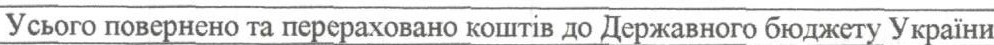 Відомості про спонсорські внески на користь політичної партії, у тому числі за кордоном.1.С nонсорсь.ю внески на користь пош.тичної па'рт.й6 .2 . Відомості npo повернення та перерахування до Державного бюджету України спонсорських внесків, що надійшли з порушенням вимо законодавствася н;39Відомості про здійснення платежів з рахунків політичної партії залежно від виду рахунку Зведена таблиця здійснення платежів з рахунків політичної партіїстаном на кінець відповідного звітного кварталу.Відомості про здійснення платежів з рахунків політичної партії:на користь фізичних осібна користь юрядичних ос1.Відомо сті про зд1йснення nлатеж в з рахунюв виборчого фонду політичної nартії*:на користь <ЬізичІіих осібна користь юридичних осіб*Заповнюється у разі проведення виборів.Відомості про здійснення платежів з рахунку відшкодування витрат з фінансування передвиборно агітації політичної партії*:1)	на користь фізичних осібна користь юрндИЧЮІХ ос1б*Заповнюється у разі отримання політичною партією таких коштівВідомості про здійс1-1ення платежів з рахунку кандидата від політичної партії на відповідних загальнодержавних або місцевих виборах*:на користь_фізичних осібна користь юридичних осіб*Заповнюється у разі проведення виборів.Відомості про здійснення платежів з рахунку для отримання 1<оштів з державного бюджету, виділених на фінансування статутної діяльнос-r політичної партії, залежно від особи, на користь якої їх було зроблено*:1) на користь _фізичних осіб*Заповнюється у раз1 отримання nоmтичною парт1єю таких коwnвВідомості про фінансові зобов'язання політичної партії залежно від особи, на користь якої їх було здійснено1. 1. Фінансові зобов'язання політичної партії:на користь фізичної особина користь юридичної особи43.,\,1 ·�2аризьІ<ИЙ І. В.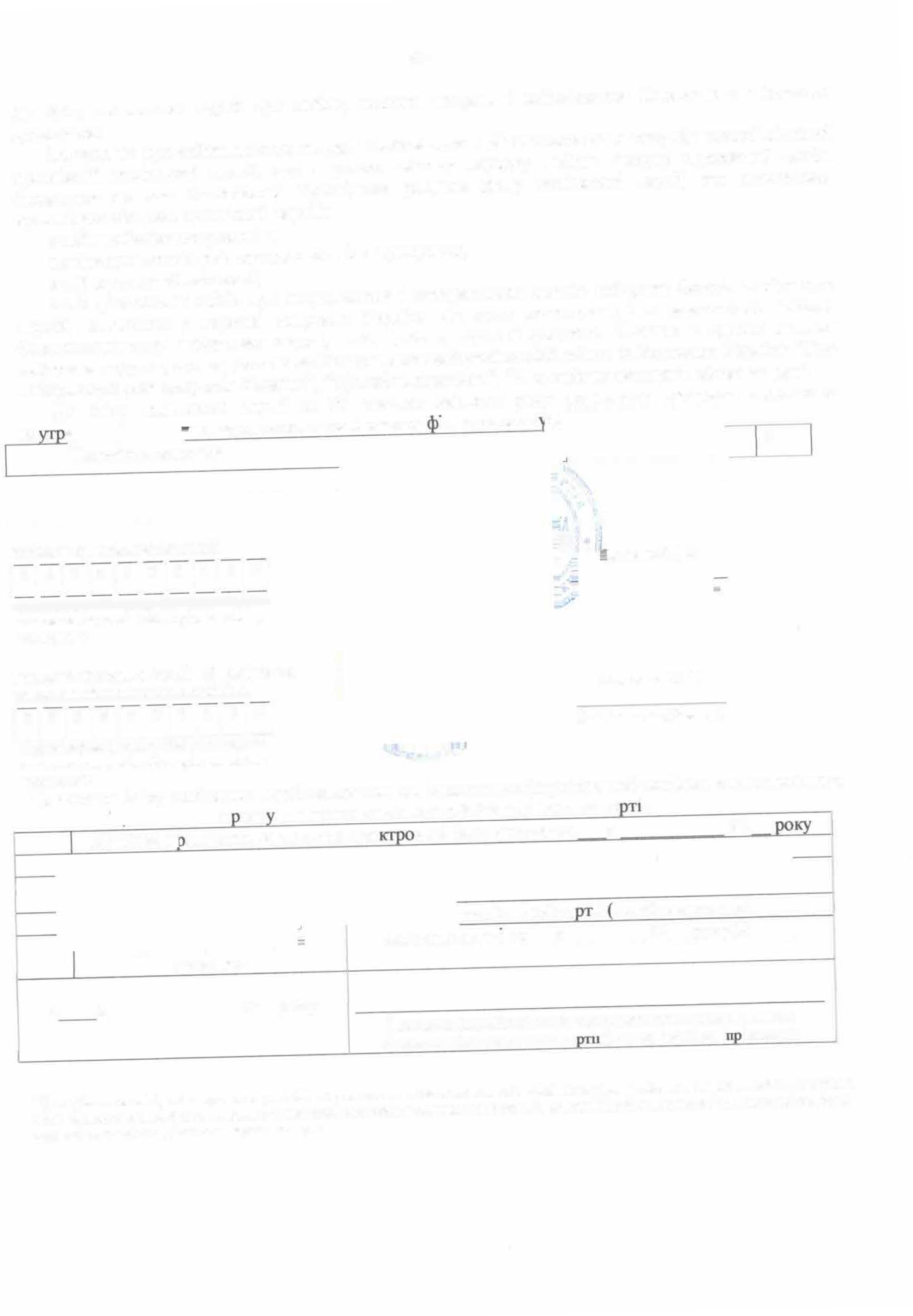 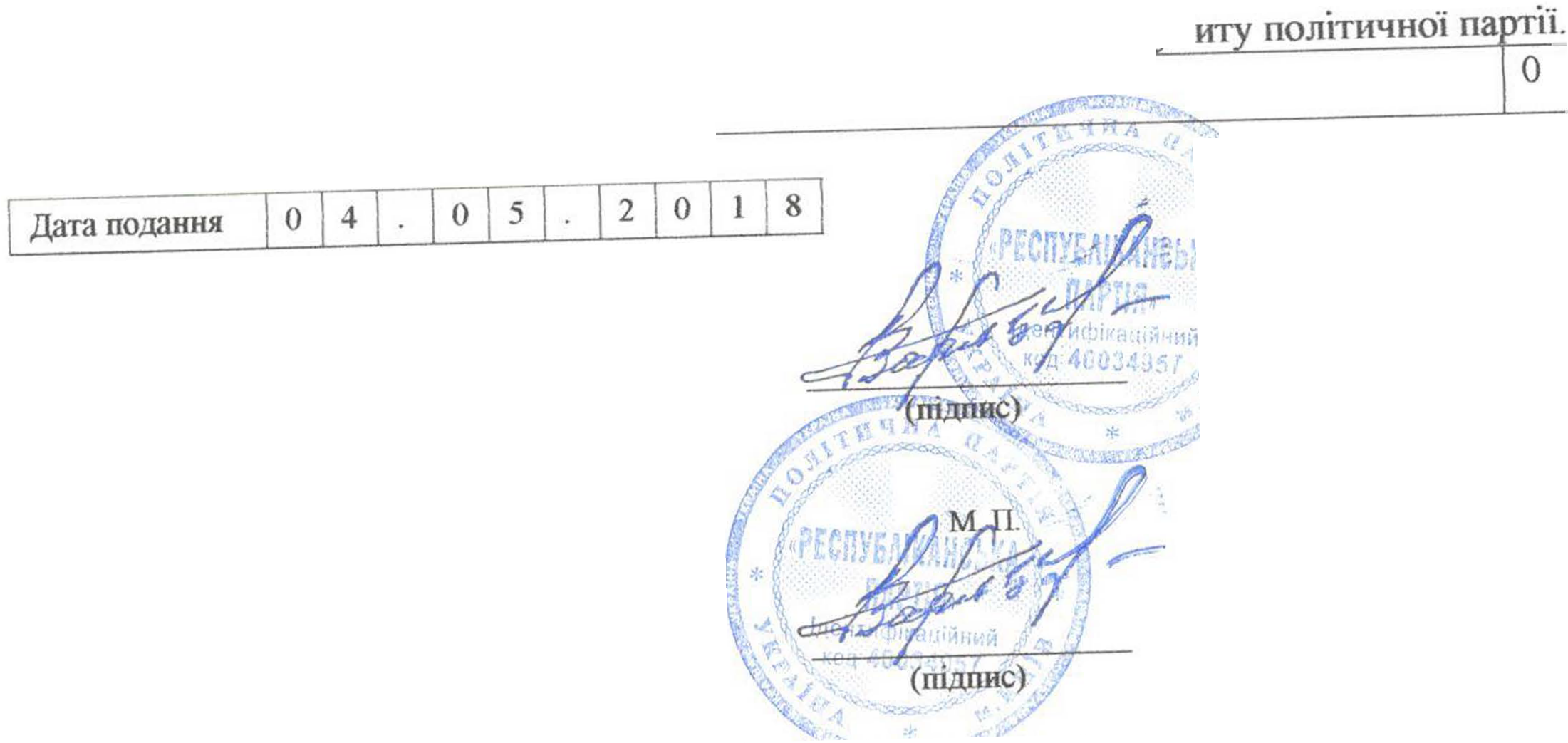 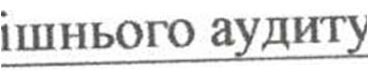 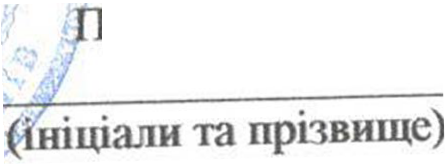 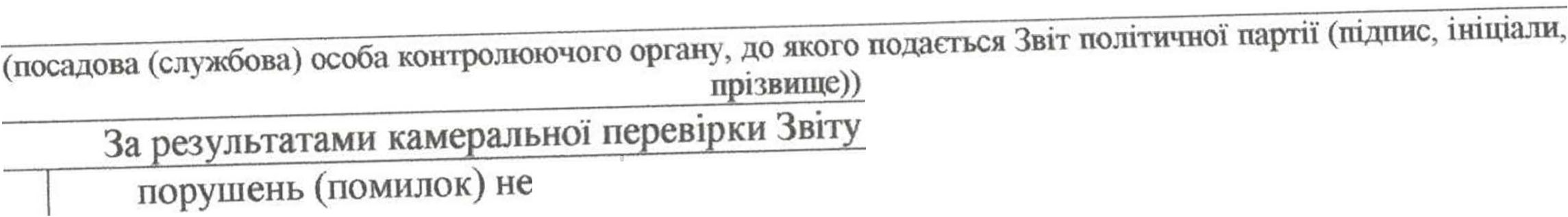 ПаризьІСИЙ І. В.- ::...if..-;;,>"'·ї.складено акт вщ «_»  	20_ року № 	«	» ------ 20_ рокуДля фізичних осіб, які через свої реліm1ні переконашІЯ відмоВЛЯЮТhСя від прийняття реєсграційиого номера облікової карrки ІUІаттІИКа nодаткш, повідомили ПJЮ це відповідний конгролюючий орган та мають у паспорr:і відміnсу ПJЮ наявність права здійснювати буДІУякі ІUІатежі за серією та номером паспорта.КількістьПолітична партіяОбласні організаціїМіські організаціїРайонні орrанізаціїСільські, селищні, первинні ооrанізаціїПрацівЮООІ складу апарату, осіб-----Підприємства, усrанови, орган.ізації, засновані та створені для виконаннястатуrних завдань-----Висунуто кандидатів на останвіх виборах (чергових, позачергових, повторmtХ тощо) , усього осіб,у ТОМV числі:-----у Президенm України-----у народні депутати України-----до органів місцевого самоврядування, у тому числі:-----обласних-----районних-----міських-----районних у 1!UСТЗХ. де утворено районні у містіради-----сільських та селищних-----Обрано на осrанніх виборах, усього осіб,у ТОМV числі:-----народних депутатів України-----депутатів місцевих рад-----rіських, селищних, сільських голів, старост-----Найменування місцевої організаціїІдентифіхаційний: код юридичної особи заЄДРПОУМісцезнаходженняФактичнемісцезна.ходженняРеквізити банків, вяких	.	.вщкркnрахунки, та номери рахунків-----ПерелікКод рядкаВартість, сума копrrівна кінець звітного періоду (грн)Майно, нематеріальні цінності, цінні  папери, що перебувають у власності, усього,у тому числі:глава lрозділу І-нерухоме майно, що перебуває у власності, усьогопункт 1.1-рухоме майно, що перебуває у власності, усього,у тому числі:пункт 1.2-транспортні засобипідпункт 1-рухоме майноПШПуnк, 2-нематеріальні активи, що перебувають увласності,усьогопункт 1.3-цінні папери, що перебувають у власності, усьогопункт 1.4-Майно,	нематеріальні	цінності,	щоперебувають на праві користування, усього, у томv числі:глава2розділу І-нерухоме майно, що перебуває на правікористування, усьогопункт 2. l-рухоме майно, що перебуває на правікориС'rуВЗння, усього, у томv числі:пункт2.2-транспортні засобипункт 2.2.1-рухоме майнопункт 2.2.2-нематеріалью активи, що перебувають на правікористування, усьогопункт 2.3-Грошові кошти, усьогоу тому числі:глава 1розділу П297,00 грн.на рахунках політичної партіїпункт 1.1297,00 грн.на рахунках виборчого фондупункт 1.2-на рахунку відшкодування витрат зфінансування передвиборної агітаціїпункт 1.3-на рахунку для отримання коштів з державногобюджету на фінансування статутної діяльностіпункт 1.4-Оrримано грошових копrrів з державного бюджету, усього,у томv числі:глава2розділу п-на рал')'Нок для отримання копrrів з державногобюджету на фінансування статутної діяльності політичної партіїпункт 2.1-на рахунок для відшкодування виrрат з фінансування передвиборної аrітацuпункт 2.2-Внески грошовими кошrами, усього, у тому чисm:глава lоозділv Ш-членські внески-на рахунки політИ'-ІНої партії, усього, в томучислі:пункт І .І-повернено копп ів, усього, у тому числі:пункти 1.2,1.3-грошових коштів власнику. усьогопункти 1.2,l.3-грошових коштів додержавного бюджету, усьогопункти 1.2,1.3-на рахунок виборчого фонду, усьогопvнкт 1.4-Повернено коштів, усього, у тому числі:пункти 1.5,1.6-грошових коштів власнику, усьогопункти 1.5,1.6-грошових коштів до державного бюджету, усьогопункти 1.5,1.6-Кошrи від господарської діяльносrі, у томv числі:-доходи від здачі майна в оренду-дивіденди, процеІПи, роялті-надходження за договорами-надходжеННJJ від заходів, що проводятьсяполітичною naprioo-дохід від відчуження нерухомого майна-дохід від відчуження рухомого майна-дохід від відчуження нематеріальних прав-дохід від відчужеННJІ цінних паперів-інші види доходів, що не заборонені законом (утому числі пеоеваги, пільги, послуги)-Внески нерухомим майном, усьогоглава 2розділуШ-Поверн но внесків нерухомим майвом, усього, у тому числі:пункти 2.2,2.3-власнику, усьогопункти 2,.22.3-до державного бюджетупункти 2.2,2.3-Внески рухомим майном, усього, у тому числі:глава Зрозд ілу Ш-транспортними засобамипункт 3.1-Повернено внесків транспортними засобами. усього,у тому числі:пункти 3.2,з.з-Власникупункти 3.2,з.з-до державного бюджетупунхти 3.2,З.З-рухомmtмайном,усьогопункт 3.4-Повернено внесків рухомим майном, усього,у тому числі:пункти 3.5,З.б-Власникупункти 3.5,3.6-до державного бюджетупункти 3.5,3.6-Внески нематеріальними активами, усьогоглава4розділу ПІ-Повернено внесків нематеріальнимиактивами,усього, у тому числі:пункти 4.2,4.3-Власникупуп.кти 4.2,4.3-до державного бюджетупункти 4.2,4.3-Внески цінними паперами, усьогоглава 5оозділу ІП-Повернено внесків цінними паперами, усього, у тому числі:пункти 5.2,5.3-Власникупункти 5.2,5.3-до державного бюджетупункти 5.2,5.3-Спонсорські внески, усьогоглава брозділу ІП-Повернено спонсорських внесків, усього, у тому числі:пункти б.2,б.З-Власникупункти б.2,б.З-до державного бюджетупункти 6.2,б.З-Витрати на здійснення статутної діяльносrі, усього,у томv числі:розділ IV-заробітна плата-оренда приміщення (будинку, офіса, квартири)-оренда транспортних засобів-оренда обладнання та технічних засобів-послуги зв, язху-витрати на соціальну допомогу-проведення з'їздів, партійних конференцій,загальних зборів-матеріальні витрати та оплата послуг-капітальний ремонr-капітальні вкладення-сплачені податки та збори-повернеІШЯ запозичених коштів-придбання нерухомого майна-придбання рухомого майна-придбання цінних паперів-придбання нематеріальних акrивів-утримання місцевих організацій партії, інших зареєстрованих структурних підрозділів, усього,зних:-регіональні відділення-інші зареєстровані струхтурні підрозділи-виrрачено з виборчих фондів-повернуто з виборчих фондів, зних:-юридичним особам та фізичним особам -п:ішmнємцям-фізичним особам-перераховано до державного бюджету з виборчих фондів-заснування і уrримання видавництв,інформаційних агекrств, поліграфічнихпіmmнємств, ЗМІ. освітніх закладів-публічні заходи-пропагандистська діяльність (інформаційна, рекламна, видавнича, поліграфічна),v тому числі:-видавнича діяльність-розміщення зовніпmьої політичної реклами-розміщення реклами на телебаченні-розміщення ремами на радіо-розміщення реклами у друкованих засобахмасової інформації-міжнародна діяльність-інші не заборонені законом виrрати-перерахування ипрафних сашщій заукладеними доrовооами-Фінансові зобов'язання політичної партії,усьогорозділ V-ПерелікКод рядкаВартість, сума кошrівна кінець звітного періоду (грн)Відомості про майно, нематеріальні ціниос:rі, цінні папери, що перебувають у власності, усього,у томv числі:глава 1розділу І-нерухоме майво, що перебуває у власності, усього,у тому числі:пункт l.l-за кордоном-рухоме майно, що перебуває у власності,усього,у ТОМУ числі:пункт 1.2-за кордоном-ТJ)ЗНСПОDТні засобипідпvнкт l-рухоме майноп:ід:rмrкт2-нематеріальні активи, що перебувають у власності, всього,у ТОМУ числі:nymcr 1.3-за кордоном-цінні папери, що перебувають у власності,усього,у томv числі:пункт l.4-за кордоном-Відомості		про		майно,	нематеріальні цінності,	ЩО	перебувають	на	правіглава 2 розділу І-користування, усьоrо, у тому числі:нерухоме майно, що перебуває на правікористування, усьоrо, v томv числі:пункт 2.1-за кордоном-рухоме майно, що перебуває на правікористування, усьоrо. v томv числі:пункт 2.2-за кордоном-транспортні засобипункт 2.2.l-оvхоме майнопvнкт 2.2.2-нематеріальні активи, що перебувають направі користування, усього, v томv числі:пункт 2.3-за КОРДОНОМ-Перелік майнаМісце- знаходження ь1айна(країна, адреса)Загальна площа (кв. м)Реєстраційні дані майнаДата прцд- банияВартість прцдбаиня майнаНаявність/ відсуrність обтяженьДата відчу- женняВартість відчужеЮtЯ майнаСума доходу за звітний період (орендатощо)Балансова вартість на кінець звітноrо кварталуНежитлові,офісні приміщення, будинки----------Нежитлові,офісні приміщення, будинки----------Нежитлові,офісні приміщення, будинки----------Житловіприміщення, будНН1СИ, кварrири----------Житловіприміщення, будНН1СИ, кварrири----------Житловіприміщення, будНН1СИ, кварrири---..----.Гаражі,бокси, складські приміщення----------Гаражі,бокси, складські приміщення---.------Гаражі,бокси, складські приміщення----------Земельніділянки----------Земельніділянки----------Земельніділянки----------Іншенерухоме майво----------Іншенерухоме майво----------Іншенерухоме майво----------Загальна сумаЗагальна сумаЗагальна сумаЗагальна сумаЗагальна сума------Назва рухомого майнаМісце- знаходження об'єкта (країна, адреса)ДатапридбанняВартість придбання майнаНаявність/ відсутність обтяженьДата відчуження майнаВартість відчуження майнаСума доходу за звітний період (оренда тощо)Балансова вартість на кінець звітногокварталу------------------Заrальна сумаЗаrальна сумаЗаrальна сумаЗаrальна сумаЗаrальна сумаЗаrальна сумаЗаrальна сума--Код ЦПЕмітентЗберігач, депоКількістьДатапридбанняВартість придбанняПідстави придбанняДатавідчуженняВартість відчуженняСума доходу з цінних паперів за звітний періодБалансова вартіс на кінець звітноrперіоду-----------Заrальна вартістьЗаrальна вартістьЗаrальна вартістьЗаrальна вартістьЗаrальна вартістьЗаrальна вартість----------------Інше нерухомемайно-----------Інше нерухомемайно-----------Загальна сумаЗагальна сумаЗагальна сумаЗагальна сумаЗагальна сумаЗагальна сумаЗагальна сумаЗагальна сумаЗагальна сума---ПерелікМайнаМісце- знаходження майна (країна, адреса)Загальна площа (кв. м)Реєстраційнідані майнаДата отри- мання майнаВартістьмайна на моменr отриманняТермін корне- туваввяПов11е найменування власникаІденгнфі- каційнийКОДюридичноїособи за ЄДРПОУМісце- знаходжеННJІ власникаСума доходу за звітниіt період(оренда тощо)Балансова вартість на кінець звітного кварталуНежитлові, офісні приміщення, будинки-----------Нежитлові, офісні приміщення, будинки-----------Нежитлові, офісні приміщення, будинки-----------Житлові приміщення, будинки, квартири-----------Житлові приміщення, будинки, квартири--------.--Житлові приміщення, будинки, квартири.----..-.--Га ражі,бокси, складські приміщення---.-------Га ражі,бокси, складські приміщення-----------Га ражі,бокси, складські приміщення--------..-Га ражі,бокси, складські приміщення-----------Земельніділянкя-----.-----Земельніділянкя-----------Земельніділянкя-----------Ішnенерухоме майно-----------Ішnенерухоме майно-----------Загальна сумаЗагальна сумаЗагальна сумаЗагальна сумаЗагальна сумаЗагальна сумаЗагальна сумаЗагальна сума----Пере.Jrік транспортних засобівМарка/модель (об'єм ЦИJІіндрів двиrуна, куб. см, потужність двигуна, кВт. довжина для водних засобів,см)Рік випускуДата отри- маШUІ майнаВартість майнана момеІП отриманняНаявність/ відсуrиість обтяженьТермін корнету-БаІ:ПіЯПрізвище, ім,' я по батькові власНИІ(,lРНОКШlабо серія та номер паспорта з відміткоюМісце проживання ВЛЗСЮU<аСума доходу за звітний період (оренда тощо)Балансова вартість на кінець звітного кварталуАвтомобі.Jrі леrкові-----------Автомобі.Jrі леrкові-----------Автомобі.Jrі леrкові-----------Автомобі.Jrівантажні (спеціальні)-----------Автомобі.Jrівантажні (спеціальні)-----------Автомобі.Jrівантажні (спеціальні)-----------Водні засоби-----------Водні засоби-----------Повітрянісудна-----------Повітрянісудна-----------Іншітранспортні засоби-----------Іншітранспортні засоби-----------ЗаrальнасумаЗаrальнасумаЗаrальнасумаЗаrальнасумаЗаrальнасумаЗаrальнасумаЗаrальнасумаЗаrальнасумаЗаrальнасумаЗаrальнасумаЗаrальнасума-Назва рухомого майнаМісце- знаходження об'єкта (країна, адреса)Дата отриманняВартість майнана моменr отриманняНаявність/ відсутність обтяженьТермін корнету- ванняПрізвище, ім· я, по батькові власникаРНОКІШабо серія та номер паспорта з відміткоюМісце проживання власникаСума доходу за звітний період (орендатощо)Балансова вартість на кінець звітного кварталуНазва рухомого майнаМісце- знаходжеЮІJІ об'єкта (країна, адрееа)Дата отриманняВарrістьмайна на момент отриманняНаявюсть/ відсуrність обтяженьТермін корнету- ванняПовне наймену- вання власникаІдекrифіка- ційнийкод юридичної особи за ЄДРПОУМісце- знаход- ження власникаСума доходу за звітни:й період (оренда тощо)Балансова вартість на кінець звітного кварталу-----------Загальна сумаЗагальна сумаЗагальна сумаЗагальна сумаЗагальна сумаЗагальна сумаЗагальна сумаЗагальна сумаЗагальна сума--Перелік майнаНазва нематеріа- ЛЬНОГОаю-ивуМісце- знаходження об' єкта {країна, адреса)Дата отри- манняВарrість на момент отриманняНаявюсть/ відсутність обтяженьТермін kорис- туванняПрізвище, ім'я, по батькові власникаРНОКІmабо серія та номер паспорта з відміткоюМісце прожи- вання власникаСума доходу за звітний період (орендатощо)Балансов. вартість на кінеm звітного кварталуПриродні активи{право користування надрами, іншими природними ресурсами)-----------Природні активи{право користування надрами, іншими природними ресурсами)-----------Природні активи{право користування надрами, іншими природними ресурсами)-----------Комерційніпозначення (товарні знаки, торгові марки)-----------Комерційніпозначення (товарні знаки, торгові марки)-----------Об'єкти-----------Перелік майнаПриродні акrиви (nраво користування надрами, іншими природнимиDеСVОсами)Назва нематеріального активуМісце- знаходження об'єкта (країна, адреса)Дата отри- манняВартість на момекr отриманняНаявність/ відсутність обтяженьТермін корнету- ванняПовне найменуванняВЛЗСНИІ<аІдентифіха- ційни:й код юридичної особи за ЄДРПОУМісце- знаход- женняВЛЗСНИІ<ЗСума доходу за звітний період (оренда тощо)Балансо вартіст на кіне звітног кварталПерелік майнаПриродні акrиви (nраво користування надрами, іншими природнимиDеСVОсами)-----------Перелік майнаПриродні акrиви (nраво користування надрами, іншими природнимиDеСVОсами)-----------Перелік майнаПриродні акrиви (nраво користування надрами, іншими природнимиDеСVОсами)-----------Комерційні-----------позначення(товарні знаки,тоогові маuки)-----------Об'єктипромислової власності (право-----------Об'єктипромислової власності (право-----------на винаходи, промисловізразЮІ, ноу-хау тощо)-----------на винаходи, промисловізразЮІ, ноу-хау тощо)-----------Авторське право-----------та суміжні з ним-----------та суміжні з ним-----------права (на-----------літера'І)'J)ні та-----------літера'І)'J)ні та-----------музичні твори,-----------музичні твори,-----------програми для-----------ЕОМ)-----------Інші-----------нематеріальні-----------нематеріальні-----------права (право на-----------провадження-----------провадження-----------діяльності,-----------діяльності,--використанняекономічних та іЮШІХ поивілеїв)-----------Загальна сумаЗагальна сумаЗагальна сумаЗагальна сумаЗагальна сумаЗагальна сумаЗагальна сумаЗагальна сумаЗагальна сумаЗагальна сума--Перелік надходженьПерелік надходженьКодядкаСума (грн)ПриміткаГрошові кошти, усього, наглава 1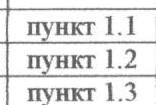 297 ,00 грн .297 ,00	н.Грошові кошти, усього, наглава 1Грошові кошти, усього, напуюсr 1.4Оrримано грошових кошrів на рахунок для отриманнякошrів з державного бюджету на фінансування стаrутної діяльності політичноІ па "їОrримано грошових кошrів на рахунок для отриманнякошrів з державного бюджету на фінансування стаrутної діяльності політичноІ па "їпункr 2.1глави 2Оrримшю грошових кошrів ва рал.")'НОК для відшкодуванняв	'"" '""'"' ne двибо ної агітаціїОrримшю грошових кошrів ва рал.")'НОК для відшкодуванняв	'"" '""'"' ne двибо ної агітаціїпункт2.2Найменування банку та/абоінших фінансових установВид рахункуНомер рахункуСумакошrів----Загальна сумаЗагальна сумаЗагальна сума-Найменування банку та/або інших фінансових установНомер рахункуСума кошrів---Загальна сумаЗагальна сума-НайменуваШfЯ банку та/або інших фінансових установНомер рахункуСумакошrів---Загальна сумаЗагальна сума-Дата надходження коштівНомер розрахункового документаСума (грн)---Усього надійшло кошrівУсього надійшло кошrів-Дата поверненняНомер розра.,'}'НКового документаСума (грн)---Дата надходженнякошrівНомер розрал')'Ю(ового документаСума (грн)---Усього надійшло коштівУсього надійшло коштів-фізичним особампідпункт 1--юридичним особампідпункт 2--грошових кошrів до державного бюджетупункт 1.3--на рахунки виборчого фо нду, усього у тому числі:пункт 1.4--від фізичних осібпідпункт 1--від юрНДИЧ11ИХ осібпідлункт2--Повернено коштів, що надійшли з порушенням вимог законодавства на рахунки виборчого фо нду, усього,у тor.ry числі:пункт 1.5--грошових кошrів власнику, усього,у тому числі:підпункти 1, 2--фізичним особампідпункт 1--юридичЮІМ особампідпункт 2--грошових коштів до державного бюджету--Повернено коштів, що надійшли помилково на рахунки виборчого фо нду, усього,у ТОМУ числі:пункт 1.6--грошових кошrів власнику, усього,V ТОМУ числі:пункт 1.6--фізичним особампідпункт 1--юридичним особампідпункт2--грошових кошrів до державного бюджетупункт 1.6--Надійшло внесків нерухомим майном. усього, у тому числі:пункт 2.1 глави2--від фізичних осібпідпункт 1--від юридичних осібпідпункт 2--Повернено внесків нерухомим майном, що надійшли з порушеШІЯМ вимог законодавства, усього,V ТОМУ числі:пункт 2.2--внесків нерухомю.f майном власнику, усього,V ТОМУ числі:підпункти І, 2--фізичним особампідпункт 1--юридичним особампідпункт2--внесків нерухомим майном до державного бюджетупvнкт 2.2--Повернено- внесків нерухомим майном, що надійшлиПОМИJІ](ОВО, усього, у тому числі:пункт 2.3--внесків нерухомим майном власнику, усього,у ТОМУ числі:підпункти 1, 2--фізичним особампідпункт 1--юридичним особампідпvнкт 2--внесків нерухомим майном до державного бюджетупункт 2.3--Наді.йшло внесків рухомим майном, усього, у тому числі:пункт 3.1 глави З--транспортними засобами, усього,V ТОМV числі:пункт 3.1--від фізичних осібпідпункт 1--від юридичних осібпідпvнкт2--Повернено внесків транспортними засобами, щонадійшли з порушенням вимог законодавства усього, v томv числі:пункт 3.2--внесків транспортними засобами власнику, усього,V ТОМУ числі:підпункти 1, 2--фізичним особампідпункт І--юридичним особампідпункт 2--внесків транспортними засобами до державноrо бюджетупункт 3.2--Повернено внесків транспортними засобами, щонадійшли помилково, усього,у тому числі:пункт З.З--внесків транспортними засобами власнику, усього,vтоМУ числі:підпункти 1, 2--фізичним особампідпункт 1--юрмднчним особампідпункт 2--внесків транспортним засобами до державного бюджетупункт З.З--рухомим майном, усього,у ТОМУ числі:пунктЗ.4--від фізИЧЮІХ осібпідпункт 1--від юрццичних осібпідпункт2--Повернено внесків рухомим майном, що надійшли з порушенням вимог законодавства, усього,v томv числі:пункт 3.5--внесків рухомим майвом власнику, усього,V ТОМУ чис лі:підпункти 1, 2--фізнчн:им особампідпункт 1--юридичиим особампідпункт 2--внесків рухомим майном до державного бюджеrупункт 3.5--Повернено внесків рухомим майном , що надійшлипомилково, усього, у ТОМУ чис лі:пункт З.б--внесків рухомим майном власнику, усього,v томv числі:підпункти 1, 2--фізичним особампідпункт 1--юридичним особампідпункт2--внесків рухомим майном до державного бюджетупункт 3.6--Надійшло внесків нематеріальними активами, усього, у тому числі:пункт 4.1глави 4--від фізичних осібпідпункт 1--від юрИДИЧЮІх осібпідпункт 2--Повернено -внесків нематеріальними актива"'щ щонадійшли з порушення:м вимог законодавства, усього, V ТОМУ чис лі:пункт 4.2--внесків нематеріальними активами м аснику, усього,у тому числі:підпункти 1, 2--фізичним особампідпункт 1--юридичним особампідпvнкт2--внесків нематеріальними активами до державного бюджетупункт 4.2--Повернено внесків нематеріальними акrивами, щонадійшли ПОМЮІКОВО, УСЬОГО,у ТОМУ числі:пункт 4.3--внесків нематеріальними активами WІЗснику, усього,у ТОМУ чис лі:підпункти 1, 2--фізичним особампідпункт 1--юридичним ОСОО,1Мпідпункт 2--внесків нематеріальними ахтивамп до державного бюджетупункт4.3--Надійшло внесків цінними паперами, усього,у тому числі:пункт 5.1глави 5--від фізичних осібпідпункт 1--від юридичних осібпідпvнкт 2--Повернено внесків цjнними паперами, що надійшли з порушенням вимог законодавства, усього,у тому числі:пункт 5.2--внесків цjюmми паперами власнику, усього, v томv числі:підпункти 1, 2--фізичним особампідпункт 1--юридичним особампjдпункт2--внесків цjюmмн паперами до державного бюджетупункт 5.2--Повернено внесків цінними паперами, що надійпuшпомилково, усього,V ТОМУ числі:пункт 5.3--внесків цjниими паперами власниху, усього,у томv числі:підпункти 1, 2--фізичним особампідпункт 1--юридичню1 особампідпункт 2--внесків цінними паперами до державного бюджетупункт 5.3--Надійшло спонсорських внесків, усьогопункт 6.1 глави б--Повернено спонсорських внесків, що надійшли з порушенням вимог законодавства, усього,у тому числі:пункт 6.2--Власнихупідпункт 1--до державного бюджетупідпvнкт 2--Повернено спонсорських внесків, що надійшлипомилково, усього, v томv числі:пункт б.З--Власнихупідпункт 1--до державного бюджетупідпункт 2--Дата надход- ження внесхуВид рал"УJП(УНомер розрал-увковоrо докуменrаПрізвище, ім' я, по батьковіплатникаРНОЮШ або серія та номер паспорта з відміткоюМісце проживанняплатникаСума (грн)--------------------------------------------------------Усього надійшло коштівУсього надійшло коштівУсього надійшло коштівУсього надійшло коштівУсього надійшло коштівУсього надійшло коштів-Дата надход- ження внесхуВид рахункуНомер розрал')'J{ковоrо докуменrаПовне найменуванняплатникаІдентифікаційний код юридичної особи за ЄДРПОУМісцезнаходження платникаСума (грн)-------Усього надійшло коштівУсього надійшло коштівУсього надійшло коштівУсього надійшло коштівУсього надійшло коштівУсього надійшло коштів-Дата надход- ження внескуЗагальна сума кошrівНомер розрахункового документаПрізвище, ім' я, по батькові особи, від якої отримано кошгиРНОЮШабо серія та номер паспорта з відміткоюМісце nроживання особиДата повер- ненняНомер розрахуш<ового документаОбrрунrуВЗЮіJІ повернеННJІСума повернення (грн)Сума, яка перераховується до бюджету (грн)-----------!Усього повернено та перераховано кошrів до Державного бюджету УкраїЮt!Усього повернено та перераховано кошrів до Державного бюджету УкраїЮt!Усього повернено та перераховано кошrів до Державного бюджету УкраїЮt!Усього повернено та перераховано кошrів до Державного бюджету УкраїЮt!Усього повернено та перераховано кошrів до Державного бюджету УкраїЮt!Усього повернено та перераховано кошrів до Державного бюджету УкраїЮt!Усього повернено та перераховано кошrів до Державного бюджету УкраїЮt!Усього повернено та перераховано кошrів до Державного бюджету УкраїЮt!Усього повернено та перераховано кошrів до Державного бюджету УкраїЮt-Дата надход- ження внескуЗагальна сума надход- женняНомер розрахунко- вого документаПовне найменування ОсобиІдентифіка- ційний код юридичної особи за ЄДРПОУМісце- знаходження особмДата поверненняНомер розрах')'Н- кового документаОбrрунту- ваmtя поверненняСума повернення (грн)Сума,яка перераховується до бюджету (грн)------------Усього повернено та перераховано коштів до Державного бюджету УкраЇІІ:иУсього повернено та перераховано коштів до Державного бюджету УкраЇІІ:иУсього повернено та перераховано коштів до Державного бюджету УкраЇІІ:иУсього повернено та перераховано коштів до Державного бюджету УкраЇІІ:иУсього повернено та перераховано коштів до Державного бюджету УкраЇІІ:иУсього повернено та перераховано коштів до Державного бюджету УкраЇІІ:иУсього повернено та перераховано коштів до Державного бюджету УкраЇІІ:иУсього повернено та перераховано коштів до Державного бюджету УкраЇІІ:иУсього повернено та перераховано коштів до Державного бюджету УкраЇІІ:и-1'від d>ізичних осібвід d>ізичних осібвід d>ізичних осібвід d>ізичних осібвід d>ізичних осібвід d>ізичних осібвід d>ізичних осібвід d>ізичних осібвід d>ізичних осібвід d>ізичних осібвід d>ізичних осібвід d>ізичних осібвід d>ізичних осібвід d>ізичних осібвід d>ізичних осібвід d>ізичних осібвід d>ізичних осібвід d>ізичних осібвід d>ізичних осібвід d>ізичних осібвід d>ізичних осібДата надхо- дження внескуЗагальна сума коштіЕЗагальна сума коштіЕНомер розрах')'НКОВОГО документаНомер розрах')'НКОВОГО документаНомер розрах')'НКОВОГО документаПрізвище, ім' я, по батькові особи, від якої отримано кошгиПрізвище, ім' я, по батькові особи, від якої отримано кошгиРНОЮШабо серія та номер паспорта з відміткоюРНОЮШабо серія та номер паспорта з відміткоюМісце проживання особиМісце проживання особиДата поверненняДата поверненняНомер розрахунІ<ового документаНомер розрахунІ<ового документаОбrруНТ)'ВЗЮіJІ поверненняОбrруНТ)'ВЗЮіJІ поверненняСума повернення (грн)Сума повернення (грн)Сума, яка перера,ховується до бюджету (грн)Сума, яка перера,ховується до бюджету (грн)------------------------Усього повернено та перера.,'<овано коштів до Деожавного бюджету УкuаїниУсього повернено та перера.,'<овано коштів до Деожавного бюджету УкuаїниУсього повернено та перера.,'<овано коштів до Деожавного бюджету УкuаїниУсього повернено та перера.,'<овано коштів до Деожавного бюджету УкuаїниУсього повернено та перера.,'<овано коштів до Деожавного бюджету УкuаїниУсього повернено та перера.,'<овано коштів до Деожавного бюджету УкuаїниУсього повернено та перера.,'<овано коштів до Деожавного бюджету УкuаїниУсього повернено та перера.,'<овано коштів до Деожавного бюджету УкuаїниУсього повернено та перера.,'<овано коштів до Деожавного бюджету УкuаїниУсього повернено та перера.,'<овано коштів до Деожавного бюджету УкuаїниУсього повернено та перера.,'<овано коштів до Деожавного бюджету УкuаїниУсього повернено та перера.,'<овано коштів до Деожавного бюджету УкuаїниУсього повернено та перера.,'<овано коштів до Деожавного бюджету УкuаїниУсього повернено та перера.,'<овано коштів до Деожавного бюджету УкuаїниУсього повернено та перера.,'<овано коштів до Деожавного бюджету УкuаїниУсього повернено та перера.,'<овано коштів до Деожавного бюджету УкuаїниУсього повернено та перера.,'<овано коштів до Деожавного бюджету УкuаїниУсього повернено та перера.,'<овано коштів до Деожавного бюджету Укuаїни----2від ЮРИДИЧНИХ осібвід ЮРИДИЧНИХ осібвід ЮРИДИЧНИХ осібвід ЮРИДИЧНИХ осібвід ЮРИДИЧНИХ осібвід ЮРИДИЧНИХ осібвід ЮРИДИЧНИХ осібвід ЮРИДИЧНИХ осібвід ЮРИДИЧНИХ осібвід ЮРИДИЧНИХ осібвід ЮРИДИЧНИХ осібвід ЮРИДИЧНИХ осібвід ЮРИДИЧНИХ осібвід ЮРИДИЧНИХ осібвід ЮРИДИЧНИХ осібвід ЮРИДИЧНИХ осібвід ЮРИДИЧНИХ осібвід ЮРИДИЧНИХ осібвід ЮРИДИЧНИХ осібвід ЮРИДИЧНИХ осібвід ЮРИДИЧНИХ осібДата надхо- дження внескуДата надхо- дження внескуЗагальна сума надход- женняЗагальна сума надход- женняНомер розрахун- кового документаПовне найменування ОсобиПовне найменування ОсобиІдентифіка- ціlіний код юридичної особи за ЄДРПОУІдентифіка- ціlіний код юридичної особи за ЄДРПОУМісце- знаходження особиМісце- знаходження особиДата повернеlШЯДата повернеlШЯНомер розрахун- кового документаНомер розрахун- кового документаОбrрунту- вання поверненняОбrрунту- вання поверненняСума повернення (грн)Сума повернення (грн)Сума,яка перераховується до бюджету (грн)Сума,яка перераховується до бюджету (грн)-----------------------Усього повернено та перераховано коштів до Державного бюджету У кuаїниУсього повернено та перераховано коштів до Державного бюджету У кuаїниУсього повернено та перераховано коштів до Державного бюджету У кuаїниУсього повернено та перераховано коштів до Державного бюджету У кuаїниУсього повернено та перераховано коштів до Державного бюджету У кuаїниУсього повернено та перераховано коштів до Державного бюджету У кuаїниУсього повернено та перераховано коштів до Державного бюджету У кuаїниУсього повернено та перераховано коштів до Державного бюджету У кuаїниУсього повернено та перераховано коштів до Державного бюджету У кuаїниУсього повернено та перераховано коштів до Державного бюджету У кuаїниУсього повернено та перераховано коштів до Державного бюджету У кuаїниУсього повернено та перераховано коштів до Державного бюджету У кuаїниУсього повернено та перераховано коштів до Державного бюджету У кuаїниУсього повернено та перераховано коштів до Державного бюджету У кuаїниУсього повернено та перераховано коштів до Державного бюджету У кuаїниУсього повернено та перераховано коштів до Державного бюджету У кuаїниУсього повернено та перераховано коштів до Державного бюджету У кuаїни--1від фізичних осібвід фізичних осібвід фізичних осібвід фізичних осібвід фізичних осібвід фізичних осібДата надход- ження внескуВид рахункуНомер розрахункового документаПріз1шще, ім'я, no батьковіпла1'ИИJ<аРНОКfШ або серія та номер паспорта з ві,щ1іткоюМісце проживанняплатникаСума (гр!і)-.------.--.---.------.--...-.---.-------------.-Усього надійшло коштівУсього надійшло коштівУсього надійшло коштівУсього надійшло коштівУсього надійшло коштівУсього надійшло коштів-Дата надходження внескуВид рал-ун:куНомер розрахункового документаПовне найменування платникаІдентифікаційний код юрИД}(ЧНої особи за ЄДРПОУМісnезнаходжеІІНЯплаТНШ<аСума (грн)--------Усього надійшло коштівУсього надійшло коштівУсього надійшло коштівУсього надійшло коштівУсього надійшло коштівУсього надійшло коштів-Дата надход- ження внескуЗаrальна сума коштівНомер розрахункового документаПрізвище, і\f'я, по батьковіособи,від якої отримано коштиРНОЮШабо серія та номер паспорта з відміткоюМісце проживання особиДата повер- ненняНомер розрахункового документаОбrрувтувавня поверненняСума повернення (грн)Сума, яка перераховується до бюджету (rрн)-----------Усього повернено та перераховано коштів до Державного бюджету УкраїниУсього повернено та перераховано коштів до Державного бюджету УкраїниУсього повернено та перераховано коштів до Державного бюджету УкраїниУсього повернено та перераховано коштів до Державного бюджету УкраїниУсього повернено та перераховано коштів до Державного бюджету УкраїниУсього повернено та перераховано коштів до Державного бюджету УкраїниУсього повернено та перераховано коштів до Державного бюджету УкраїниУсього повернено та перераховано коштів до Державного бюджету УкраїниУсього повернено та перераховано коштів до Державного бюджету України-Дата надход- ження внескуЗаrальна сума надход- женняНомер розрахунRо- вогодокументаПовне наймеnування особиІденtифіющій- вий код юриднчної особи за ЄДРПОУМісце- знаходження особиДатаповернен-няНомер розрахун- ковоrо документаОбrрунту- вання повернеJІRяСума повернення (rрн)Сума.юса перераховується до бюджету (грн)-----------Усього повернено та перераховано коштів до Державного бюджету УкраїниУсього повернено та перераховано коштів до Державного бюджету УкраїниУсього повернено та перераховано коштів до Державного бюджету УкраїниУсього повернено та перераховано коштів до Державного бюджету УкраїниУсього повернено та перераховано коштів до Державного бюджету УкраїниУсього повернено та перераховано коштів до Державного бюджету УкраїниУсього повернено та перераховано коштів до Державного бюджету УкраїниУсього повернено та перераховано коштів до Державного бюджету УкраїниУсього повернено та перераховано коштів до Державного бюджету України-Дата надход­ ження внескуЗаrальна сума коштівНомер розрахункового документаПрізвище, ім' я, по батькові особи, від якої отримано кошrиРНОКІПl або серія та 11омер паспорта з відміт1<оюМісце проживання особиДата повер- неJІRЯНомер розрахункового документаОбrрунтува.нняповерненняСума повернення (грн)Сума, яка перераховується до бюджеТУ (грн)Усього повернено та перераховано коштів до Державного бюджету УкраїниУсього повернено та перераховано коштів до Державного бюджету УкраїниУсього повернено та перераховано коштів до Державного бюджету УкраїниУсього повернено та перераховано коштів до Державного бюджету УкраїниУсього повернено та перераховано коштів до Державного бюджету УкраїниУсього повернено та перераховано коштів до Державного бюджету УкраїниУсього повернено та перераховано коштів до Державного бюджету УкраїниУсього повернено та перераховано коштів до Державного бюджету УкраїниУсього повернено та перераховано коштів до Державного бюджету УкраїниДата надход- ження внескуЗагальна сума надход- женняНомер розра>..')'Н· ковоrо документаПовне найменування ОсобиІдентифіка- ційн:ий код юриднчної особи за ЄДРПОУМісце- знаходження особиДатаповерненняНомер розрахун- ковоrо документаОбrрунту-ванняповерненняСума повернення (грн)Сума, ю nерера,хову до бюджетуса ється (грн)------------Дата надход- ЖеШІЯвнескуВид нерухомого майнаРеєстраційні даніМісце- знаходження майнаРинкова вартість майна (грн)Повне найменування юридичної особиІдентифіка- ційний код юрндичНОЇ особи за ЄДРПОУМісце- знаходження особиБалансова вартість на кінець звітного кварталу---------Заrальна вартістьЗаrальна вартістьЗаrальна вартістьЗаrальна вартістьЗаrальна вартістьЗаrальна вартістьЗаrальна вартістьЗаrальна вартість-Дата надход- ження об'єктаОб'єкт майнаМісце- знаходже- пня об'єктаРеєстрацій- ні даніРинкова вартість майнаПовне наймену- вання особиІдентифіжа- ційний код юридичної особи за ЄДРПОУМісце- знаход- ження особиДата повер- ненняНомер розрахунко- вого документаОбrрун- тування поверненняСума повернення (грн)Сума, яка перераховується до бюджету (грн)-------------Усього повернено та перераховано коштів до Державного бюджету УІ<РаїниУсього повернено та перераховано коштів до Державного бюджету УІ<РаїниУсього повернено та перераховано коштів до Державного бюджету УІ<РаїниУсього повернено та перераховано коштів до Державного бюджету УІ<РаїниУсього повернено та перераховано коштів до Державного бюджету УІ<РаїниУсього повернено та перераховано коштів до Державного бюджету УІ<РаїниУсього повернено та перераховано коштів до Державного бюджету УІ<РаїниУсього повернено та перераховано коштів до Державного бюджету УІ<РаїниУсього повернено та перераховано коштів до Державного бюджету УІ<РаїниУсього повернено та перераховано коштів до Державного бюджету УІ<РаїниУсього повернено та перераховано коштів до Державного бюджету УІ<Раїни-Дата надХод- ження об'єктаОб'єхтмайнаМісце- знаход- ження об'єктаРеєстра- ційні даніРинкова вартість майнаПрізвшце, ім' я, по батькові особиРНОКШІабо серія та номер паспорта звідміткоюМісце прожи- вання особиДата повер- ненняНомер розрахунко- вого документаОбrрун- тування поверненняСума поверненняСума.яка перераховується до бюджету (грн)-------------Усього повернено та перераховано 1еоштів до Державного бюджету УкРаїНИУсього повернено та перераховано 1еоштів до Державного бюджету УкРаїНИУсього повернено та перераховано 1еоштів до Державного бюджету УкРаїНИУсього повернено та перераховано 1еоштів до Державного бюджету УкРаїНИУсього повернено та перераховано 1еоштів до Державного бюджету УкРаїНИУсього повернено та перераховано 1еоштів до Державного бюджету УкРаїНИУсього повернено та перераховано 1еоштів до Державного бюджету УкРаїНИУсього повернено та перераховано 1еоштів до Державного бюджету УкРаїНИУсього повернено та перераховано 1еоштів до Державного бюджету УкРаїНИУсього повернено та перераховано 1еоштів до Державного бюджету УкРаїНИУсього повернено та перераховано 1еоштів до Державного бюджету УкРаїНИУсього повернено та перераховано 1еоштів до Державного бюджету УкРаїНИУсього повернено та перераховано 1еоштів до Державного бюджету УкРаїНИДата надХОд- женняоб'єктаОб'єктмайнаМісце- знаход- жеЮUІ об'ЄJсrаРеєстрацій-ні даніРинкова вартість майнаПовне наймену- вання особиІдентифіка- ційни:й код юридwnюї особн за ЄДРПОУМісце- знаход- ження особиДата повер- ненняНомер розрахунко- вого документаОбrрунту- вання повернеЮUІСума повернення (гр!і)Сума, яка перераховується до бюджету (грн)---.---------Усього повернено та перераховано 1еоштів до Державного бюджетv УкоаїниУсього повернено та перераховано 1еоштів до Державного бюджетv УкоаїниУсього повернено та перераховано 1еоштів до Державного бюджетv УкоаїниУсього повернено та перераховано 1еоштів до Державного бюджетv УкоаїниУсього повернено та перераховано 1еоштів до Державного бюджетv УкоаїниУсього повернено та перераховано 1еоштів до Державного бюджетv УкоаїниУсього повернено та перераховано 1еоштів до Державного бюджетv УкоаїниУсього повернено та перераховано 1еоштів до Державного бюджетv УкоаїниУсього повернено та перераховано 1еоштів до Державного бюджетv УкоаїниУсього повернено та перераховано 1еоштів до Державного бюджетv УкоаїниУсього повернено та перераховано 1еоштів до Державного бюджетv Укоаїни--Повітряні суднаПовітряні суднаПовітряні суднаПовітряні суднаПовітряні суднаІнші транспорrні заообиІнші транспорrні заообиІнші транспорrні заообиІнші транспорrні заообиІнші транспорrні заообиЗагальна вартістьЗагальна вартістьЗагальна вартістьЗагальна вартістьЗагальна вартістьЗагальна вартістьЗагальна вартістьЗагальна вартістьЗагальна вартістьПерелік транспорт- них засобівДата надход- женняМарка/модель (об'єм циліндрів двигуна, куб. см, потужність двигуна,кВт,довжина для водних засобів,см)Рі1<випускуРШІRова вapricn.майнаНаявність/ відсуrність обтяженьПовне найменування юридичної особиІдентифіжацій- ний l<ОД юридичної особи заЄДРПОУМісце- знаходження особиБалансова вартіст1 на кінець звітно« кварталуАвтомобілі легкові-----------Автомобілі легкові-----------Автомобілі легкові-----------Автомобілі легкові-----------Автомобілі легкові-----------Автомобілі ванrажні (спеціальні)-----------Автомобілі ванrажні (спеціальні)-----------Автомобілі ванrажні (спеціальні)-----------Автомобілі ванrажні (спеціальні)-----------Автомобілі ванrажні (спеціальні)-----------Водні засоби-----------Водні засоби-----------ПовітрянісуднаПовітрянісуднаПовітрянісуднаПовітрянісуднаПовітрянісуднаІншітранспортнізасобиІншітранспортнізасобиІншітранспортнізасобиІншітранспортнізасобиІншітранспортнізасобиЗагальна вартістьЗагальна вартістьЗагальна вартістьЗагальна вартістьЗагальна вартістьЗагальна вартістьЗагальна вартістьЗагальна вартістьЗагальна вартість1від Фізичних осібвід Фізичних осібвід Фізичних осібвід Фізичних осібвід Фізичних осібвід Фізичних осібвід Фізичних осібвід Фізичних осібвід Фізичних осібвід Фізичних осібвід Фізичних осібвід Фізичних осібДата надход- ження об' єкrаОб'єкт рухо- мого майнаМарка/модель (об'єм циліндрів двиrуна, куб. см, поrужність двигуна, І<Вт, довжина для водних засобів. см)РіквипускуРинкова вартість майнаПрізвище, ім'я, no батькові особиРНОКГШабо серія та номер паспорта з      відмjткоюМісце проживання особиДата повер- ненняНомер розра}.'.)'НКО· вого документаОбrруюу- вання поверненняСума повернеЮІЯ (rрн)Сума, я.ка перераховуєrься до бюджету(rрн ).----.-.---..---У сього повернено та перераховано коштів до Державного бюджетv УкраїниУ сього повернено та перераховано коштів до Державного бюджетv УкраїниУ сього повернено та перераховано коштів до Державного бюджетv УкраїниУ сього повернено та перераховано коштів до Державного бюджетv УкраїниУ сього повернено та перераховано коштів до Державного бюджетv УкраїниУ сього повернено та перераховано коштів до Державного бюджетv УкраїниУ сього повернено та перераховано коштів до Державного бюджетv УкраїниУ сього повернено та перераховано коштів до Державного бюджетv УкраїниУ сього повернено та перераховано коштів до Державного бюджетv УкраїниУ сього повернено та перераховано коштів до Державного бюджетv УкраїниУ сього повернено та перераховано коштів до Державного бюджетv України...Дата надход- ження об'єктаОб'ЄІСТрухо- моrо майнаМарка/модель (об'єм циліндрів, двигуна, куб. см, потужність двигу,на кВт, довжина для водних засобів, см)Рік випускуРинкова вартість майнаПовне наймену- вання особиІдентифіка- цііпшй код юридичної особи за ЄДРПОУМісце- знаход- ження особиДата повер- ненняНомер розрахунко- вого документаОбrрунту- вання поверненняСума повернення (rрн)Сума, я:ка перераховується до бюджету (грн)----------------Усього повернено та перераховано 1<оштів до Державного бюджету УкоаїниУсього повернено та перераховано 1<оштів до Державного бюджету УкоаїниУсього повернено та перераховано 1<оштів до Державного бюджету УкоаїниУсього повернено та перераховано 1<оштів до Державного бюджету УкоаїниУсього повернено та перераховано 1<оштів до Державного бюджету УкоаїниУсього повернено та перераховано 1<оштів до Державного бюджету УкоаїниУсього повернено та перераховано 1<оштів до Державного бюджету УкоаїниУсього повернено та перераховано 1<оштів до Державного бюджету УкоаїниУсього повернено та перераховано 1<оштів до Державного бюджету УкоаїниУсього повернено та перераховано 1<оштів до Державного бюджету УкоаїниУсього повернено та перераховано 1<оштів до Державного бюджету Укоаїни---1від фізичних осібвід фізичних осібвід фізичних осібвід фізичних осібвід фізичних осібвід фізичних осібвід фізичних осібвід фізичних осібвід фізичних осібвід фізичних осібвід фізичних осібвід фізичних осібДата надход- ження об'єктаОб'ЄІСТрухо- мого майнаМарка/модель (об'єм циліндрів двигуна, куб. см, потужність двиrуна, кВт, довжина для ВОДЮ{Х засобів, см)РіквипускуРинкова вартість майнаПрізвище, ім' я, по батькові особиРНОІ<rШ або серія та номер паспорта з відміткоюМісце проживання особиДата повер- ненняНомер розрахунко- вого документаОбrрунту- вання поверне1ШЯСума повернення (грн)Сума, я:ка перераховується до бюджету (грн)----------------Усього повернено та перераховано 1<оштів до Державного бюджету УкраїниУсього повернено та перераховано 1<оштів до Державного бюджету УкраїниУсього повернено та перераховано 1<оштів до Державного бюджету УкраїниУсього повернено та перераховано 1<оштів до Державного бюджету УкраїниУсього повернено та перераховано 1<оштів до Державного бюджету УкраїниУсього повернено та перераховано 1<оштів до Державного бюджету УкраїниУсього повернено та перераховано 1<оштів до Державного бюджету УкраїниУсього повернено та перераховано 1<оштів до Державного бюджету УкраїниУсього повернено та перераховано 1<оштів до Державного бюджету УкраїниУсього повернено та перераховано 1<оштів до Державного бюджету УкраїниУсього повернено та перераховано 1<оштів до Державного бюджету України---2від юридичних осібвід юридичних осібвід юридичних осібвід юридичних осібвід юридичних осібвід юридичних осібвід юридичних осібвід юридичних осібвід юридичних осібвід юридичних осібвід юридичних осібвід юридичних осібДата надход- ження об'єктаОб'єкт рухо- моrо майнаМарка/модель (об'єм циліндрів двигуна, куб. см. потужність двигуна, кВт, довжина, см)Рік випускуРинкова вартість майнаПовне наймену- вання особиІдентифіка- ційний код юридичної особи за ЄДРПОУМісце- знаход- ження особиДата повер- ненняНомер розрахунко- вого документаОбrрунту- ваЮІЯ поверненняСума поверненняСума, я:ка перераховується до бюджету (грн)----------------Усього повернено та пСJ>_ераховано коштів до Державного бюджету УкРаїниУсього повернено та пСJ>_ераховано коштів до Державного бюджету УкРаїниУсього повернено та пСJ>_ераховано коштів до Державного бюджету УкРаїниУсього повернено та пСJ>_ераховано коштів до Державного бюджету УкРаїниУсього повернено та пСJ>_ераховано коштів до Державного бюджету УкРаїниУсього повернено та пСJ>_ераховано коштів до Державного бюджету УкРаїниУсього повернено та пСJ>_ераховано коштів до Державного бюджету УкРаїниУсього повернено та пСJ>_ераховано коштів до Державного бюджету УкРаїниУсього повернено та пСJ>_ераховано коштів до Державного бюджету УкРаїниУсього повернено та пСJ>_ераховано коштів до Державного бюджету УкРаїниУсього повернено та пСJ>_ераховано коштів до Державного бюджету УкРаїни---ДатанадходженняНазва рухомого майнаМісце- знаходження об'єкrа(kрЗЇНа,а.пnеса)Ринкова ртість майна (rрн)Наявність/ відсутність обтяженьПрізвище, ім'я, по батькові особиРНОКШІабо серія та номер паспорта з відміткоюМісце проживання особиБалансова вартість на кінець звітногокварталу-----------Загальна вартістьЗагальна вартістьЗагальна вартістьЗагальна вартістьЗагальна вартістьЗагальна вартістьЗагальна вартістьЗагальна вартість-ДатанадходженняНазва рухомого майнаМісце- знаходження об'єкта (:tq>aiнa, ат>еса)Ринкова вартість майва (rрн)Наявність/ відсутність обтяже :n.Повне наіtмену- вання Юр11ДИЧНОЇособиІденn1ф001дійний код юридич:ної особи за ЄДРПОУМісце- знаходження особиБалансова вартість на кінець звітного  кварталу-----------Загальна ваІ)'rістьЗагальна ваІ)'rістьЗагальна ваІ)'rістьЗагальна ваІ)'rістьЗагальна ваІ)'rістьЗагальна ваІ)'rістьЗагальна ваІ)'rістьЗагальна ваІ)'rість-Дата надход- ження об'єктаНазва рухомого майваМісце- знаходження об' єкта (країна, адреса)Ринкова вартість майнаПрізвище, ім ' я, по батькові особиРНОКІПlабо серія таномерпаспорта з відміткоюМісцеІІрОЖИБаЮІЯособиДата nовер- ненняНомер розрахунко- вого документаОбrрунту- вання повернеЮJяСума повер- нення (rрн)Сума, яка перераховується до бюджету (rрн)--------------Усього повернено та перераховано коштів до Державного бюджету УкоаїниУсього повернено та перераховано коштів до Державного бюджету УкоаїниУсього повернено та перераховано коштів до Державного бюджету УкоаїниУсього повернено та перераховано коштів до Державного бюджету УкоаїниУсього повернено та перераховано коштів до Державного бюджету УкоаїниУсього повернено та перераховано коштів до Державного бюджету УкоаїниУсього повернено та перераховано коштів до Державного бюджету УкоаїниУсього повернено та перераховано коштів до Державного бюджету УкоаїниУсього повернено та перераховано коштів до Державного бюджету УкоаїниУсього повернено та перераховано коштів до Державного бюджету Укоаїни---Дата надход- ження об'єктаНазва рухомого майнаМісце- знаходження об'єкта (країна, адреса)Ринкова вартість майваПовне наймену- вання юридичної особиІдентифіка- цій:ний код юридичної особи в ЄДРПОУМісце- знаход ження особиДата повер- ненняНомер розрахун- кового документаОбrрунту- ваІІНЯ поверненняСума повер- нення (rрн)Сума, яха перераховується до бюджету (rрн)--------------Дата надход- ження об'єктаНазва рухомого майнаМісце- знаходження об'єкта (країна, адреса)Ршпюва вартість майнаПрізвище, ім' я, по батькові особиРНОКППабо серія та номер паспорrа з відміткоюМісце проживання особиДата nовер- ІіенняНомер розрахунхо- вого докуменrаОбrрунrу- вання повернеН1U1Сума повернення (гр!:!)Сума. ЯІ<а перераховується до бюджету (грн)--------------Усього повернено та перераховано коштів до Державного бюджету УкраїниУсього повернено та перераховано коштів до Державного бюджету УкраїниУсього повернено та перераховано коштів до Державного бюджету УкраїниУсього повернено та перераховано коштів до Державного бюджету УкраїниУсього повернено та перераховано коштів до Державного бюджету УкраїниУсього повернено та перераховано коштів до Державного бюджету УкраїниУсього повернено та перераховано коштів до Державного бюджету УкраїниУсього повернено та перераховано коштів до Державного бюджету УкраїниУсього повернено та перераховано коштів до Державного бюджету УкраїниУсього повернено та перераховано коштів до Державного бюджету України---Дата надход- ження об' єктаНазва рухомого майна------------------------Усього повернено та перераховано 1<оштів до Державного бюджету УкраїниУсього повернено та перераховано 1<оштів до Державного бюджету УкраїниУсього повернено та перераховано 1<оштів до Державного бюджету УкраїниУсього повернено та перераховано 1<оштів до Державного бюджету УкраїниУсього повернено та перераховано 1<оштів до Державного бюджету УкраїниУсього повернено та перераховано 1<оштів до Державного бюджету УкраїниУсього повернено та перераховано 1<оштів до Державного бюджету УкраїниУсього повернено та перераховано 1<оштів до Державного бюджету УкраїниУсього повернено та перераховано 1<оштів до Державного бюджету УкраїниУсього повернено та перераховано 1<оштів до Державного бюджету України---Перелік майнаНазва нематеріа- льного акrивуМісце- знаходжеЮІЯ об'єкта (країна, адреса)ДатаотриманняВартість активівНаявність/ відсутність обтяженьПовне найменування особиІдентифікацій- ний код юридичної особи заЄДРПОУМісце- знаходження особиБалансова вартість на кінець звітного кварталуПриродні актив11-----------(право-----------(право-----------користування-----------Надраl\Щ іншимиприродними-----------Надраl\Щ іншимиприродними-----------ресурсами)-Комерційніпозначення (товарні знаки, торгові марки)-----------Комерційніпозначення (товарні знаки, торгові марки)-----------Об ' єктипромислової власності (право на винаходи, промислові-----------Об ' єктипромислової власності (право на винаходи, промислові-----------Об ' єктипромислової власності (право на винаходи, промислові-----------Дата иадход- жеІШЯ активуНазва активуМісце- знаходження активуВартість акrи:вуПрізвище, ім'я, по батькові особиРНОКГШабо серія та номер паспорта з відміткоюМісце nроживаню особиДата повер- ненняНомер розрахун- кового документаОбrрунrу- вання поверненняСума повернення (гри)Сума, я.ка перераховується до бюджету (грн)--------------Усього повеонено та пеоераховано коштів до Державного бюджету УкоаїниУсього повеонено та пеоераховано коштів до Державного бюджету УкоаїниУсього повеонено та пеоераховано коштів до Державного бюджету УкоаїниУсього повеонено та пеоераховано коштів до Державного бюджету УкоаїниУсього повеонено та пеоераховано коштів до Державного бюджету УкоаїниУсього повеонено та пеоераховано коштів до Державного бюджету УкоаїниУсього повеонено та пеоераховано коштів до Державного бюджету УкоаїниУсього повеонено та пеоераховано коштів до Державного бюджету УкоаїниУсього повеонено та пеоераховано коштів до Державного бюджету УкоаїниУсього повеонено та пеоераховано коштів до Державного бюджету Укоаїни---Дата надход- ження активуНазва активуМісце- знаходження активуВартість активуПовне наймеuу- вання особиІдеитифіка- ційний код юрццичної особи заЄДРПОУМісце- знаходженвя особиДата повер- ненняНомер розрах-ун- ковоrо документаОбrруиту-:ванняповернеНRЯСума повернення (грн)Сума, я.ка перераховується до бюджету (грн)--------------Усього повеонено та перераховано коштів до Державного бюджету УкоаїниУсього повеонено та перераховано коштів до Державного бюджету УкоаїниУсього повеонено та перераховано коштів до Державного бюджету УкоаїниУсього повеонено та перераховано коштів до Державного бюджету УкоаїниУсього повеонено та перераховано коштів до Державного бюджету УкоаїниУсього повеонено та перераховано коштів до Державного бюджету УкоаїниУсього повеонено та перераховано коштів до Державного бюджету УкоаїниУсього повеонено та перераховано коштів до Державного бюджету УкоаїниУсього повеонено та перераховано коштів до Державного бюджету УкоаїниУсього повеонено та перераховано коштів до Державного бюджету Укоаїни---Дата надход- ження акrивуНазва активуМісце- знаходження активуВартість активуПрізвище, ім'я. по батькові особиРНОКШТабо рія та номер паспорта з відміткоюМісце nроживання особиДата повер- неШІЯНомер роЗрЗХ)'Н· кового документаОбrрунrу- вания поверненняСума повернення (rрн)Сума, яка перераховується до бюджету (rрн)-·------------Усього повернено та перераховано коштів до Державного бюджету УкоаїниУсього повернено та перераховано коштів до Державного бюджету УкоаїниУсього повернено та перераховано коштів до Державного бюджету УкоаїниУсього повернено та перераховано коштів до Державного бюджету УкоаїниУсього повернено та перераховано коштів до Державного бюджету УкоаїниУсього повернено та перераховано коштів до Державного бюджету УкоаїниУсього повернено та перераховано коштів до Державного бюджету УкоаїниУсього повернено та перераховано коштів до Державного бюджету УкоаїниУсього повернено та перераховано коштів до Державного бюджету УкоаїниУсього повернено та перераховано коштів до Державного бюджету Укоаїни---Дата надход- ження активуНазва активуМісце- знаходження активуВартість активуПовне наймену- вання особ11Ідентифіка- ціfumйкод ЮрJ{ДИЧНОЇособи за ЄДРПОУМісце- знаходжеШІЯ особиДата повер- ненняНомер розрахун-І<ОВОГОдокуменrаОбrрунту- ванюr: поверненняСума повернеЮ(Я (rрн)Сума, яка перераховується до бюдЖету (rрн)--------------У сього повернено та перераховано коштів до Державного бюджету УкраїниУ сього повернено та перераховано коштів до Державного бюджету УкраїниУ сього повернено та перераховано коштів до Державного бюджету УкраїниУ сього повернено та перераховано коштів до Державного бюджету УкраїниУ сього повернено та перераховано коштів до Державного бюджету УкраїниУ сього повернено та перераховано коштів до Державного бюджету УкраїниУ сього повернено та перераховано коштів до Державного бюджету УкраїниУ сього повернено та перераховано коштів до Державного бюджету УкраїниУ сього повернено та перераховано коштів до Державного бюджету УкраїниУ сього повернено та перераховано коштів до Державного бюджету України---ДатавнесенняКод ЦПЕмітенrЗберігач, депоКількістьНомінальна вартістьПрізвище, ім' я, по батькові особиРНОКІlПабо серія та номер паспорта з відміткоюМісце проживання особиБалансова вартість на кінець звітного кварталу------------Загальна вартістьЗагальна вартістьЗагальна вартістьЗагальна вартістьЗагальна вартістьЗагальна вартістьЗагальна вартістьЗагальна вартістьЗагальна вартість-ДатавнесенняКод ЦПЕмітентЗберігач, депоКількістьНомінальна вартістьПовне найменування особиІденrифікаціЙЮІй код юридичноїособи за ЄДРПОУМісце- ЗНЗХОдЖеННЯособиБалансова вартість на кінець звітного періоду------------Загальна вартістьЗагальна вартістьЗагальна вартістьЗагальна вартістьЗагальна вартістьЗагальна вартістьЗагальна вартістьЗагальна вартістьЗагальна вартість-Дard надход- женняКодЦПЕмітентЗберігач, депоКількістьВартість цішmх паперівПрізвище, ім'я, по батькові особиРНОКІП1або серія та но.мер паспорта з відміткоюМісце прожи-ванняособиДата повер- ненняНомер розрахуико- вого документаОбrр)'1ГrУ- вання повернеиняСума повернення (rрн)Сума, .яка перераховується до бюджету (грн)------.-.--.-.--.У сього повернено та перераховано 1<оштів до Державного бюджету УкРаїниУ сього повернено та перераховано 1<оштів до Державного бюджету УкРаїниУ сього повернено та перераховано 1<оштів до Державного бюджету УкРаїниУ сього повернено та перераховано 1<оштів до Державного бюджету УкРаїниУ сього повернено та перераховано 1<оштів до Державного бюджету УкРаїниУ сього повернено та перераховано 1<оштів до Державного бюджету УкРаїниУ сього повернено та перераховано 1<оштів до Державного бюджету УкРаїниУ сього повернено та перераховано 1<оштів до Державного бюджету УкРаїниУ сього повернено та перераховано 1<оштів до Державного бюджету УкРаїниУ сього повернено та перераховано 1<оштів до Державного бюджету УкРаїниУ сього повернено та перераховано 1<оштів до Державного бюджету УкРаїниУ сього повернено та перераховано 1<оштів до Державного бюджету УкРаїни...Дата надход- женняКодЦПЕмітентЗберіtач, депоКіль-КістьВартість цimrnx паперівПовне напмену- вання особиlдентифіка- ці.йний код юридичної особи за ЄДРПОУМісце- знаход- ження особиДата повер- ненняНомер розраху11- ковоrо докумепгаОбrрунту-ваІОfЯповерненняСума повернення(rрн)Сума, ца перераховуєть, добюджеrу(rрн).---.-------.----Усього повернено та перераховано 1<оштів до Державного бюджету УкРаїниУсього повернено та перераховано 1<оштів до Державного бюджету УкРаїниУсього повернено та перераховано 1<оштів до Державного бюджету УкРаїниУсього повернено та перераховано 1<оштів до Державного бюджету УкРаїниУсього повернено та перераховано 1<оштів до Державного бюджету УкРаїниУсього повернено та перераховано 1<оштів до Державного бюджету УкРаїниУсього повернено та перераховано 1<оштів до Державного бюджету УкРаїниУсього повернено та перераховано 1<оштів до Державного бюджету УкРаїниУсього повернено та перераховано 1<оштів до Державного бюджету УкРаїниУсього повернено та перераховано 1<оштів до Державного бюджету УкРаїниУсього повернено та перераховано 1<оштів до Державного бюджету УкРаїниУсього повернено та перераховано 1<оштів до Державного бюджету УкРаїни---Дата надход- женняКодЦПЕмітентЗбе- рігач, депоКіль- кістьВартість цінних паперівПрізвище, ім 'я, по батькові особиРНОКППабо серія та номер паспорта з відміnоюМісце проживання особиДата повер- ненняНомер розрахунко- воrо документаОбrр)'1ГrУ- вания повернеЮІ.яСума повер- нення (rрн)Сума, яка перераховується до бюджету (rрн)......-..--------Усього повернено та перераховано 1<оштів до Державного бюджету УкраїниУсього повернено та перераховано 1<оштів до Державного бюджету УкраїниУсього повернено та перераховано 1<оштів до Державного бюджету УкраїниУсього повернено та перераховано 1<оштів до Державного бюджету УкраїниУсього повернено та перераховано 1<оштів до Державного бюджету УкраїниУсього повернено та перераховано 1<оштів до Державного бюджету УкраїниУсього повернено та перераховано 1<оштів до Державного бюджету УкраїниУсього повернено та перераховано 1<оштів до Державного бюджету УкраїниУсього повернено та перераховано 1<оштів до Державного бюджету УкраїниУсього повернено та перераховано 1<оштів до Державного бюджету УкраїниУсього повернено та перераховано 1<оштів до Державного бюджету УкраїниУсього повернено та перераховано 1<оштів до Державного бюджету України---Дата надход- женняКодЦПЕмітентЗберігач, депоКіль-КістьВартість цінннх паперівПовне наймену- ванн.я особиІдентифіка- ційний код ЮрІЩИЧНОЇособи за ЄДРПОУМісце- зна.ход- ження особиДата повер- ненняНомер розрахун- ковоrо документаОбrрУІГrУ- вания поверненняСума повер- нення (rрн)Сума, .яка перераховується до бюджету (rрн).----....--..-...Дата надход- ження внескуВид спонсорськоговнескуВартість спо1fсорськоrо ВнескуПовне найменування особиІдешифікаційннй код юридичної особи за ЄДРПОУМісцезнаходженняособиСума (грн)--------Загальна сумаЗагальна сумаЗагальна сумаЗагальна сумаЗагальна сумаЗагальна сума-Перелік платежівКод рядкаСума (грн)Платежі з рахунків політичної парrії, усього, у тому числі:пункт 1.1-на користь фізичних осібпідпункт 1-на користь юридичних осібпідпункт 2-Платежі з рахунків виборчого фонду, усього, у тому числі:пункт 1.2-на користь фізичних осібпідпункт 1-на користь юридичних осібпідпункт 2-Платежі	з	рахунку	відшкодування	витрат з фінансуванням передвиборної агітації політичної парrі ї, усього,у томv числі:пункт 1.3-на користь фізичних осібпідпункт 1-на користь юрццичних осібпілпvнкт2-Платежі з рахунків кандидатів, усього, у тому числі:пункт 1.4-на користь фізичних осібпідпункт 1-на користь юридичних осібпідпункт 2-Платежі з рахунку для отримання коштів з державного бюджету на фінансування статутної діяльності, усього,у тому числі:пункт 1.5-на користь фізичних осібпідпункт 1-на користь юрццичних осібпідпункт 2-Загальна сума платежів-Датаздійснення платежу з ра.,-унку політичної партіїНомер розрахунховоrо ДокументаПовне найменування особиІдентифікаційний код юридичної особи за ЄДРПОУМісце- знаходження особиЦільове призначення платежуКод рядкаСума {грн)--------Загальна сумаЗагальна сумаЗагальна сумаЗагальна сумаЗагальна сумаЗагальна сумаЗагальна сума-Датаздійснення nлатежу з рал-унку політичної партіїНомер розрахункового документаПрізвище, ім'я, по батькові особиРНОКІШ або серія та номер паспорта з відміткоюМісце проживання особиЦільове призначення. платежуКод рядкаСума (грl:і)--------УсьогоУсьогоУсьогоУсьогоУсьогоУсьогоУсього-Дата здійснення платежу з рал-унку політичної партіїНомер розрахункового документаПовне найменування ОсобиІдентифікаційни й код юридичної особи за ЄДРПОУМісце- знаходження особиЦільове призначеЮf.Я платежуКод рядкаСума (грн)-------УсьогоУсьогоУсьогоУсьогоУсього---Дата здійснеШІЯ платежуНомер розрахункового докумекrаПрізвище, ім' я, по батькові особиПрізвище, ім' я, по батькові особиРНОКШІабо серія та номер паспорта звідміткоюРНОКШІабо серія та номер паспорта звідміткоюМісце прожившn яособиМісце прожившn яособиЦільове призначення платежуЦільове призначення платежуІ<од рJІДКЗІ<од рJІДКЗРозмір (rрн)Розмір (rрн)--------------Загальна сумаЗагальна сумаЗагальна сумаЗагальна сумаЗагальна сумаЗагальна сумаЗагальна сумаЗагальна сумаЗагальна сумаЗагальна сумаЗагальна сумаЗагальна сума--2) накo )ИСТЬ ю_ридичних OClбo )ИСТЬ ю_ридичних OClбo )ИСТЬ ю_ридичних OClбo )ИСТЬ ю_ридичних OClбo )ИСТЬ ю_ридичних OClбo )ИСТЬ ю_ридичних OClбo )ИСТЬ ю_ридичних OClбo )ИСТЬ ю_ридичних OClбo )ИСТЬ ю_ридичних OClбo )ИСТЬ ю_ридичних OClбo )ИСТЬ ю_ридичних OClбo )ИСТЬ ю_ридичних OClбo )ИСТЬ ю_ридичних OClбДата здійснення платежу з рахуиху політичної партіїНомер розрах-унковоrо ДокументаНомер розрах-унковоrо ДокументаПовне найменування особиПовне найменування особиІденrифікаційний код юридичної особи за ЄДРПОУІденrифікаційний код юридичної особи за ЄДРПОУМісце- знаходження особиМісце- знаходження особиЦільове призначення платежуЦільове призначення платежуКод рядкаКод рядкаСума (rрн)--------------Загальна сумаЗагальна сумаЗагальна сумаЗагальна сумаЗагальна сумаЗагальна сумаЗагальна сумаЗагальна сумаЗагальна сумаЗагальна сумаЗагальна сума---Вид фінансових зобов'язаньДата виникнеиняСума (вартість), грнДата приnинеНltЯСума (вартість), грн.Прізвище, ім' я, по батькові особиРНОЮШабо серія та номер паспорта звідміткоюМісце проживання особиСума (вартість) на mець звітногоперіодV, грн--'------Загальна сума (вартість), rрн.Загальна сума (вартість), rрн.Загальна сума (вартість), rрн.Загальна сума (вартість), rрн.Загальна сума (вартість), rрн.Загальна сума (вартість), rрн.Загальна сума (вартість), rрн.Загальна сума (вартість), rрн.-Вид фінансових зобов'язаньДатаВИНЮ(-в.енняСума(вартість), rрнДата припиненняСума (вартість), грнПовне найменування особиІдентифікаційний код юридичної особи заЄДРПОУМісце- знаходження особиСума (вартість) на кінець звітногоперіодV, rрн---------Загальна сума (вартість), rрн.Загальна сума (вартість), rрн.Загальна сума (вартість), rрн.Загальна сума (вартість), rрн.Загальна сума (вартість), rрн.Загальна сума (вартість), rрн.Загальна сума (вартість), rрн.Загальна сума (вартість), rрн.-